Дмитрий Квасников
DKvasnikoff@yandex.ru
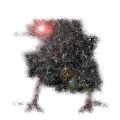 МЕТОДЫ, АКТЕРУ НА ЗАМЕТКУ:
[β] Играй по Брехту; [Ѣ] Играй по Станиславскому; [Ά] Играй по Арто; 
[Ѓ] Играй по Гротовскому; [Ϻ] Играй по Мейерхольду; [Ϥ] Играй по Чехову; 
(~ повторяй звук, пока не надоест)«Гроши»
Фантасмагория. На грани ужаса и комедии.Чем дальше в лес – тем меньше правды.Пьеса?Аннотация: Жижин Гриша - выпускник московского экономического университета возвращается домой, в деревеньку затерянную посреди сибирской тайги. К удивлению парня, на месте отцовского дома стоит биотуалет, а некогда дружелюбные соседи озлобились, погрязнув в алкогольном угаре. В попытке осмыслить происходящее Гриша натыкается; Натыкается на,… наткнулся на,… {эээ} наткнулся он,… Гриша нашел,… прикинь, даже я не смог написать! Ха! Ха! Ха! Обычно аннотация – рекламный текст, а я буквально хотел проспойлерить тебе сюжет. Может оно и к лучшему, что я ничего не написал. А ты – читай, смотри и слушай!Действующие лица:
Разговорчивый и наглый главный герой - Гриша Жижин. 26 лет. [β][Ѣ][Ά][Ѓ][Ϻ][Ϥ]    
Донельзя простой Антон. 30 лет. [Ѣ]
Рыбак Сергей Жижин. 46 лет. Отец Гриши. [β]
Бородатый Дядя Боря. 56 лет. [β]
Его красавица Внучка. [Ѣ]
Сообразительный Семен. 24 года. [Ѓ]
Заносчивая Варвара Никитична. 63 года. [Ά][Ϥ]
«Глина». Человек с неизвестным именем. Телосложением словно тонкая веточка, которую можно согнуть едва прикоснувшись. Выяснить его реальный возраст невозможно, однако местные поговаривают, что ему 40-50. Хотя внешне на все 100. [Ϻ]
Различные деревенщины разодетые по-простецки. [Ά]
Обаятельная 16-и летняя Марфа в белом плаще с капюшоном. [Ϥ]
Вместе с двумя верными соратницами в таких же нарядах. [Ѣ]
Мрачный Врач в необыкновенном одеянии из черных перьев. [Ϥ]
Таинственный Грач. С длинным клювом и черными перьями. [Ϻ]
Размашистый Шмель. [Ϻ]
И неожиданный гость для разнообразия, которого, конечно, никто не приглашал:
[β][Ѣ][Ά][Ѓ][Ϻ][Ϥ] До ужаса обаятельный алкоголик, сатир с большими козьими ногами: ЖАТВА! [β][Ѣ][Ά][Ѓ][Ϻ][Ϥ]Ачинск 2020пролог: НАЧАЛО№1; Долгий путь, что разбавляют размышленияНа улице вечер. Ливень. Купе идущего поезда. По одну сторону стола сидит ГРИША ЖИЖИН. На нём коричневый плащ, тёплый свитер, серая кепка восьмиклинка. Черные туфли и тёмные же брюки. По другую сторону стола сидит АНТОН. Выглядит как типичный офисный клерк. Выглаженная рубашка, брючки, туфли.Мужчины играют в «дурак» на деньги. Рядом с Гришей лежит крупный раскрытый мешочек заполненный грошами. Рядом с Антоном небольшая банка, едва заполненная монетками. Антон внимательно и волнительно всматривается в карты, игнорируя оппонента. Гриша в это самое время уныло смотрит на нескончаемо капающий дождь.ГРИША ЖИЖИН: Прелесть каждого незначительного события, как например этот конкретный осенний дождь растворится в бесконечности. Мы думаем - дождь. Обычное явление природы. Полил, и черт бы с ним. А ты представь, какое это чудо. Прорастает трава, растут цветы, да даже город, затопленный по вине подрядчика, не починившего водосток. И всё это вызвал невинный дождик. Одно небольшое событие – способное вызвать значительные перемены.Антон радостно восклицает, и швыряет карты на стол. Гриша смотрит, после чего бросает карты и подкидывает горсть грошей из мешочка в банку Антона, Антон демонстративно подбирает гроши, а после этого высматривает на столе шестёрки, которые кладёт на Гришины плечи.АНТОН: Победа! Я – Антон Петрович. (Поднимает указательный палец вверх и вертит им вокруг головы) Превозмогая невзгоды, сумел победить СА-МО-ГО Гришу Жижина! Оцени мою гениальность! Победа над тобой будет увековечена на вашем (с неприязнью) «памятнике».  ГРИША ЖИЖИН: Сумел победить? (Перебирает карты и тасует их) Проиграл мне двенадцать раз к ряду. Неожиданно победил. После этого хочешь гением называться? Да у  тебя морального права нет, насмехаться над личностью, которая оступилась и просчиталась один единственный раз, отчего проиграла. После подобной досадной победы желаешь называться гением? Пускай будет по-твоему. А я считаю, после такого тебя можно звать только одним словом – негодяй!АНТОН (Истерично): НЕ-ГО-ДЯЙ?! Гришка. Ты меня оскорблял на протяжении всей игры. И ты меня смеешь называть негодяем? А ты сам, каких мастей будешь?Гриша равнодушно раскладывает карты.ГРИША ЖИЖИН: Крапленых. Людям вроде меня, ничего не нужно. Удача, слава, почёт… Они сами придут в одночасье, остается создать условия для их достижения (Пауза, завершает раскладывать карты). Смеешься над моей мыслью о памятнике при жизни. А ты не думал Антошка, что люди вроде меня достигают величия при жизни? Народ готов потратить все свои деньги, лишь бы увековечить память обо мне.Мужчины изучают карты.АНТОН: У меня младшая козырная шесть.ГРИША ЖИЖИН: Ходишь.АНТОН: Как ты собрался достичь величия? Рассказывать встречным, дескать, ты великий человек? (кладет карту на стол)ГРИША ЖИЖИН: Да. (Без раздумий отбивает карту, складывает их в биту, после чего забирает карту из колоды и делает свой ход)АНТОН: (Забирает карту из колоды) Закладываешь кирпичи своему памятнику постепенно? Страшно. Наступит момент. Ты возвысишься до небес. Тебя невозможно спустить на землю. Фигура вселенского масштаба? Поставишь здоровенную статую, чтобы с любой точки планеты люди видели?ГРИША ЖИЖИН: Я не считаю это чем-то зазорным. Хорошим людям не грех и памятник поставить.Мужчины продолжают игру.АНТОН: Ты считаешь себя хорошим человеком?ГРИША ЖИЖИН: Не знаю. Как люди скажут.АНТОН (Восклицает): Кстати! Ты мне обещал рассказать цель своей поездки после поражения. Про себя, я тебе уже рассказывал. А ты проиграл. Твоя очередь.ГРИША ЖИЖИН: Уговор – есть уговор. Но, то была лишь оплошность. Люди вроде меня – всегда побеждают. Начнем просто: Я - Жижин Григорий Сергеевич. Родился в деревне Гроши. Куда сейчас и отправляюсь.АНТОН: Подожди. Мы давно проехали Кировскую область. По-моему эта деревня всегда была там.ГРИША ЖИЖИН: Погляжу, здесь плохо знают нашу необъятную родину. Та деревня, куда я направляюсь, затерялась глубоко посреди сибирской тайги. Хотя… откуда ты знаешь про кировскую область?АНТОН: Родственники живут, проездом гроши объезжают. Да не суть. На кой черт, ты отправился на родину?ГРИША ЖИЖИН: Хочу взглянуть последний раз своей жизни на лицо никчемного папаши, который не верил своему сыну, что каждый день учебник математики учил… АНТОН (перебивает): Я тебя перебью. Извини. Объясни, зачем ты так странно строишь предложения? То ли наиграно, то ли… с долей переигрывания. ГРИША ЖИЖИН: У людей должна быть уникальная черта. Иначе никакие они не люди. А грязные и бестолковые животные, следующие инстинктам. Мне вот нравится проводить аллегории, общаться об искусстве, науке. Да и в целом вести заумные беседы. А я, между прочим, вышел из деревни. Но я выше взгляда простого деревенщины. И думаю о мире в более глобальном смысле.АНТОН: Ха! Хоть я и городской, но меня в детстве учили быть проще. Да и общаюсь  по-простому. Чтобы все понимали меня. А ты как вымышленный персонаж, с книжки сошедший.ГРИША ЖИЖИН: Не считаю это за проблему. Если бы таких людей как я, было больше. Может быть, мы не сталкивались бы с таким большим количеством проблем. Кстати о проблемах (Гриша одним ходом сбрасывает все свои карты). У вас проблемы.АНТОН (Удивился): Чего? Как? Ты… чего? Господи. Ха-ха-ха-ха. Нет. Нет. НЕТ! Ты что? Опять планируешь выиграть? Мы же с тобой общались. Ты не мог всё это в голове продумать. Ты же отвлекался.ГРИША ЖИЖИН: Почему не мог? Думал, я так просто дам тебе шанс для еще одной победы? Я изучил наизусть твою стратегию.АНТОН: Нет. Блефуешь чертяка! Блефуешь. Врешь, врешь, врешь. Не может быть такого. Ты что там оканчивал? (Перекладывает деньги из банки в мешочек, после чего тасует карты, и запускает новую партию) ГРИША ЖИЖИН: Экономический университет. Специальность: Экономист-аналитик. Я в цифрах очень хорошо разбираюсь.АНТОН: Только не говори, что ты всю стратегию в голове просчитал. Ты даже на карты особо не смотрел.ГРИША ЖИЖИН: Сверхлюди, способны умещать в своей голове большое количество полезной информации.АНТОН: И ты хочешь сказать, что информация о тех картах, которые я держу в руках, полезная для такого гения как ты?ГРИША ЖИЖИН: Меня никакие карты не интересуют. Я просто посмотрел на колоду, что при мне в текущий момент. Подумал, если я разыграю партию подобным образом, иными словами, правильно разложу карты, то с легкостью выиграю. Чего и достигал раз за разом. Ты пытаешься угадать мои карты. Это похвально. Хорошая стратегия. Но мозг следует держать в чистоте, а иногда и вовсе вычищать от бесполезного мусора.АНТОН: И как ты предлагаешь это делать?ГРИША ЖИЖИН: Книги. Расширяют сознание, утилизируют мусор.АНТОН: Ты видел те книжки, которые сейчас продают? Это же и есть бесполезный мусор. Хлам! Макулатура. От силы, из всех этих книг тебе пригодится лишь 1%. ГРИША ЖИЖИН: Один процент читать и нужно. Вспомни условия, при которых появился «Дон Кихот». Кругом рыцарские романы. Один отвратнее другого, но люди скупают их, читают запоем. Внезапно! Пишется пародия. Человеку просто надоели эти бессмысленные романы, и он решил над ними подшутить. Кого ты знаешь сейчас? Эту толпу бездарных писак зарабатывающих деньги, или одну конкретную историю про храбрейшего идальго? То же самое касается современной литературы. Все эти ничтожные книжки вымрут, не выдержав испытаний времени. Нацелены они на конкретного читателя, на того наивного глупца, что в облаках витает и мечтает переспать с озорной красоткой. Сегодня они в трендах. Бестселлеры. Любую сферу бери. Театр, кино, компьютерные игры. Везде можно найти свое произведение искусства, на которое захочется смотреть сквозь века. И всегда найдутся пустышки, которые забываются при жизни. Алмазы скрыты глубоко в пещере. И их найдут через сотни, через тысячи лет, или никогда. Потомки с радостью оценят вклад автора для их культуры. Будут говорить про то, как им не хватает такого прекрасного человека сейчас, в такой дивный и актуальный для его жизни час. Как точно он написал и выразил свою мысль. Но они обманывают себя сами. Ни один из этих прекрасных деятелей им нужен не был никогда. Что в их время, что в прошлом, что в будущем. Искусство оно выше любого человека. Оно, за гранью его понимания. Если бы людям действительно нужно было искусство с целью извлечь урок прошлого. Они бы извлекали эти самые уроки. Но человек – существо простое. Посмотрел. Вдохновился. Написал радостную плеяду восхищения. Забыл. АНТОН: Брат. Да ты етить, философ. Про это долго говорить надо. А я не так умен, как ты. Да и по чесноку, уже забыл, про что ты там бормочешь. Ты всем такое рассказываешь?ГРИША ЖИЖИН:  Люблю поговорить с людьми. Язык мне кажется, лучшее, что есть у человека. А им пренебрегают.АНТОН: Как?ГРИША ЖИЖИН: Пошло и банально. Сводят до уныния. Скучности и серости. Взгляни на этот дождь. Думают, что это омерзительно. Слякоть проявится. Грязь. Но они не думают про другое предназначение. Про те прекрасные цветы, что нам даст этот дождь. Про плоды земные.АНТОН: В натуре. Романтичненько. Гришка. У тебя девушка есть?ГРИША ЖИЖИН: Девушкам не интересны парни вроде меня. Я не выделяюсь в массе. Да и девушку искал бы не для отношений. А спутницу по жизни. Так и веселее, и неожиданней. При этом есть у меня проблема: я живу здесь конкретно сейчас, и нигде конкретно всегда. Ощущение, словно я выпадаю из реальности этого мира. Я должен был родиться не здесь. Может быть, где-то в другом месте. Я не знаю. Есть такое чувство.АНТОН: Бывает. Иногда на толчке тоже размышляю. Грустно становится, и я пью. Много пью. Винца налил. Желательно красного. Помогает! А если вино не помогает. Коньячку! Да с огурчиком дачным. И это не помогает? Водочки с селедочкой. Конечно, по-деревенски. Но веет душой, да и роднит как-то. Гармония с нашим бытом.ГРИША ЖИЖИН: Роднит? Ты какой страны гражданин?АНТОН: Русский я. Страну свою люблю.ГРИША ЖИЖИН: А почему пьешь не квас? Русский национальный напиток. Но он не шатает сознание, превращая его в бесформенную массу.АНТОН: Ой, мистер зануда-учитель проснулся. Алкоголь - это всемирная ценность. Все пьют. Будь алкоголь бесполезен, его бы не изготавливали. И никто не покупал. Просто пойми. Таков божий замысел. Ты, библию читал? Иисус Христос воду в вино на празднике превращал. Алкоголь не против божьей воли. Главное в нем меру знать.ГРИША ЖИЖИН: А ты Теолог?АНТОН: Кто?ГРИША ЖИЖИН: Понятно. «Учение о Дао», «Коран», «Талмуд», «Библия», «Шикшаштака» - для тебя эти произведения что-то значат? Говорят ли они тебе о чем то? Я изучил каждое из них. И мне хватило этого, чтобы навсегда отказаться от религии.АНТОН: Крутяк! Атеистов я много повстречал. Ты, небось, и Маркса с Лениным прочитал?ГРИША ЖИЖИН: Да. И я считаю, Маркс ошибся с формулировкой своей мысли. Маркс назвал религию «опиумом для народа». Я, изучив вопрос, пришел к другому мнению. Религия, на мой взгляд, это скорее показатель идеологии, которую преследует государство. АНТОН: Ну-ка, ну-ка. Право на свое мнение имеет каждый, но я такой версии никогда не слышал. Что ты подразумеваешь, под идеологией?ГРИША ЖИЖИН: Знаешь главную разницу между христианством, исламом и славянским язычеством?АНТОН: В первых двух религиях, «Бог» или же «Аллах» один. А при язычестве в целом, богов различное множество.ГРИША ЖИЖИН: И ты оказался прав в случае ислама. Что касается христианства, мне кажется, оно недалеко ушло от язычества, только представлено в иной форме. Приведу тебе пример. Существует ключевой бог. Главный. Дальше по идеологии, либо учению, идут боги поменьше. Скажем там, сын божий, какие-то ангелы, разная плеяда святых, отвечающих за свои цели. И так далее. Производят немыслимое количество икон, которые продают, люди бегут сломя ноги в церкви с целью их купить.АНТОН: А у меня бабка болела. Никакие таблетки не помогали. Месяц шел третий. А вот как мы иконку купили. Она молилась-молилась. И выздоровела. За неделю!ГРИША ЖИЖИН: И ты видишь в этом чудо? АНТОН: Конечно! Вера помогла ей! ГРИША ЖИЖИН: А вы ей таблетки давали?АНТОН: После покупки иконы – нет.ГРИША ЖИЖИН: А ты не думал о том, что это таблетки начали действовать спустя три месяца? Чем она болела?АНТОН: Да не могут таблетки через три месяца начать действовать. Ерунда. Вот вера помогла ей куда больше. Бог помог ей.ГРИША ЖИЖИН: У всех организм по-разному реагирует на разные препараты. И потом, какой бог? С иконы, или главный? Мне это интересно, нужно разобраться в вопросе.АНТОН: Ты атеист. Везде будешь выискивать (язвительно) «логику», игнорируя вопрос веры. Но мир чудесен. Те же кровоточащие иконы. Или стигматы. Как ты их объяснишь?ГРИША ЖИЖИН: Есть достоверные и научные доказательства, что это никакие не чудеса. В первом случае сползает краска, во втором случае, люди сами виноваты в подобных кровавых проявлениях.АНТОН: Не убедил. И вообще, ты подводил к тому, что это связано с государственной идеологией. Меня это больше интересует.ГРИША ЖИЖИН: Да. Прошу прощения. Как мы и обсуждали, при язычестве есть множество богов. Каждый отвечает за конкретную задачу, и независим от других. Обрати внимание на различные страны. В большинстве из них религия, построенная на одном конкретном боге. Он отвечает за всё и вся. Проведи аналогию с царем или президентом. У главного есть свои слуги, это как чиновники, или госслужащие, или даже народ поддерживающий бога «ангелы» так и прочие «святые», близкий пример для этой категории актеры или музыканты, или деятели, поддерживающие режим. А есть в этих религиях дьявол, черти и демоны. Когда-то я слышал, что дьявол хочет перевернуть представление о мире в «обратную сторону». АНТОН: Что ты под этим подразумеваешь?ГРИША ЖИЖИН: Дьявол борется за смену парадигмы – хорошо, плохо. Дьявол – это революция. Может быть, конкретная фигура революционера. Черти – его содружество. Те, кто на него работает, или желает перемен. Демоны – конкретные личности противоположные «святым», художники с новыми или иными взглядами, актеры, и прочие, прочие, прочие. Я вижу жизнь как неизбежную борьбу между раем и адом, когда «блага» перенасыщают «рай», а дьявол накопил достаточную силу, в ходе естественного течения жизни, тогда-то и происходит революция. Старый бог объявлен лживым. Дьявол садится на престол, проводит пластическую хирургию и вроде бы ничего, та же личность, только другая. Да и демоны с радостью меняются со святыми местами. Произошли перемены. Разворот на 180 градусов. Теперь у нас новые порядки. Запреты, между прочим, будут вариативны в зависимости от веры и аудитории, с которой дьяволы теперь работают. Может быть, они захотят построить работу на многобожии, при которой за любую работу отвечает кто-либо, или построят работу на конкретном боге, чтобы он за всех и вся нёс ответственность. А может быть вообще от бога решат избавиться. Как при советской системе, но это при Ленине было, который действительно хотел дать людям перемен и больше свобод. Но вспомни Сталина, который спешно вернул религию народу. Что немного, да и обосновывает мою теорию его желания всем управлять, а не менять что-либо в действительности.АНТОН: Господи. Гриша! (Снова проигрывает в карты и высыпает последние деньги из банки в Гришин мешочек) Мой мозг сейчас взорвется! Откуда ты берешь такие бредовые теории? Зачем ты так много философствуешь? Да и говоришь много. Болтун – находка для шпиона. Блин. Блин! Я вот проиграл снова. ДА КАК?! Ты мне намеренно мозги парил? Вот я не могу понять, как ты всё это придумываешь. Бредятина чистая. Ты пытаешься абстрактные вещи, на реальность проецировать. Да… Господи спаси. Я тебе так скажу. Как ты вообще пришел к этой мысли? Это же чистой воды иди-о-ти-зм! Да я половину прослушал мимо ушей, честно говоря. Настолько сухо и безынтересно. Вот ты мелишь, мелишь, мелишь. Зачем? Я своего мнения не поменяю от этого. Сталина приплел. Ленина. У меня мозг взорвется от твоих теорий. Забирай мои деньги. И спи. Господи. Ты «Отцы и дети» читал?(В дальнейшем мужчины спокойно общаются без игры в карты)ГРИША ЖИЖИН: Читал.АНТОН: Там был нигилист Базаров. Плохо кончилось для него всё.ГРИША ЖИЖИН: Ты считаешь меня таким же нигилистом, из-за отличного взгляда на мир?АНТОН: Да ты, то и дело пытаешься стать новой мессией. Превознести себя до уровня бога. Никогда не поздно стать Раскольниковым, и признать свои ошибки.ГРИША ЖИЖИН: Ты снова со своей телегой про бога. Бога ради. Я уже упоминал, ты читал ВСЮ религию? Сверял её? Анализировал? Ну, живешь ты по вере. А я считаю, что верить ничему нельзя, и всё нужно под сомнение ставить. Вот пообещают тебе дороги починить. А ты не верь им! Обещают хорошую зарплату и свободный рабочий график. И это под сомнение ставь! Говорят, что ты добьешься больших успехов, если в это поверить. А ты врежь человеку, сказавшему это в его наглую морду, он врунишка. НИКОГДА! Я тебе дважды скажу НИКОГДА, НИКОГДА, вера не приносила человеку ничего хорошего. Есть ДЕЛО. Дело – приносит пользу. Даже если ты веришь во что-то. Ты что-либо делаешь, чтобы эту веру подтвердить либо опровергнуть. А поверить я могу и в гуляющего среди небес розового слона в апельсиновом пальто, и то он детишкам больше радости принесет, чем укоренившийся и надоедающий всем образ.АНТОН (Изредка переходит на крик): Как с тобой разговаривать?! Слово скажу! В ответ двадцать. Зачем ты постоянно говоришь о себе? О СВОЕЙ ПРАВОТЕ?!  А что насчет взглядов остальных?! Обратись к их чувствам! Почему ты игнорируешь веру?! ПОЧЕМУ Я СИЖУ В ЭТОМ КУПЕ, И ВЫСЛУШИВАЮ ТАКОГО ИМБИЦИЛА КАК ТЫ? Ответь мне. Часто ли с тобой общаются? Накопившиеся в голове мысли решил высказать, ведь никто не хочет с тобой говорить? ДА? А я тебе скажу, почему, никто не общается с тобой. Ты, откровенный, редкостный мудак! ДА! ДА! САМЫЙ НАСТОЯЩИЙ МУДИЛА. Осточертело слушать эту бессмысленную болтовню. Думаешь, твое мнение что-то стоит в сравнении с мнением остальных? Да я по горло сыт, ничтожностью твоих слов! Подари мне тишину. Я уже проиграл все свои деньги! Вот тебе идея, напиши книжку и заплати издательству. Потомки возьмут твое творчество, и подотрут им задницу. Как ты и говоришь. Ведь срать все хотели на искусство, верно? Но, то чем ты занимаешься – не искусство. Это лишь жалкая, искусственная белиберда. Ничтожная. А что касается тебя, ты жалкая отрыжка этого мира. Продолжай считать себя уникальным. Недостойным этого мира. Каждый второй психопат мечтает оказаться в ином, более лучшем мире. Но даже они понимают, что при всей отвратности этого мира, другого у них нет. Гриша. Будь проще. Неужели, ты хочешь, чтобы я кричал? Я ПРОСТО ХОЧУ, ЧТОБЫ ТЫ НАКОНЕЦ-ТО УСЛЫШАЛ МЕНЯ! Гриша. Молчание – золото. А мы – не театральная постановка. Не страничка в комиксе. Не киношные персонажи. Мы живые люди. Пойми. Везде есть правила, замечательные неписаные правила. Нарушишь одно – сломается буквально всё. Ты говоришь, что вера ничтожна. Но я не могу без веры. Если я не буду верить, то для чего всё это затевалось? Я верю, что в нашей жизни смысл есть. Быть может, свой ты не нашел. Но я знаю, для чего я живу! И свое предназначение, я выполню обязательно!Пауза.Гриша завязывает мешочек, кладет его поближе к своей подушке, и ложится спать, повернувшись к Антону спиной. Антон рычит и бьет кулаком по столу, после чего резко выходит из купе и отправляется в сторону уборной, чтобы охладиться.Затемнение. Поезд продолжает движение.#2: СонПосреди тьмы, лунный свет падает в центр. Прямиком на ЖАТВУ, высокого (из-за козьих ног), рогатого сатира. В руках его стеклянная бутылка пива, которую он изредка выпивает.  ЖАТВА: Сатир я. Меня зовут Жатва. Слушали мы это всё. Очень скучно стало! Да ну их к дьяволу! К начальнику моему… Я лучше вкратце скажу, что дальше, и позволю вольность. Вырезать часть  текста. Иначе слишком много времени мы уделим этой пьесе. А это вас в сон склонит, подушек нет, а храпеть можно громко. Нам такого не надо! Сразу к делу: Деревня Гроши. Богом забытое место. Туда отправился Гриша Жижин. Поссорился с Антоном в поезде. Закадровая судьба такая: Они не помирились. Вот, кстати говоря, вам интересно. А зачем? Ну, то есть. Сцена в поезде эта. А Я ОТКУДА ЗНАЮ? Меня, заставили играть этого козла рогатого. Я объясняю вам идею постановки. Хотя это тон дурной. Только плохой драматург зрителя глупцом непонимающим считает. А автор пьесы – просто слов нет. Вот иногда бывает, смотришь. Вроде чушь откровенная. Непонятно. Для кого ставили. Детей на такое не сводить. Молодые не понимают. Умные люди смотрят с умным же видом. Покивали головой. Написали: Сносно, вроде. Стариков привели, те говорят: Ой-ой-ой. Что с театром делается. И я прекрасно понимаю ВСЕХ!  Луна светит в левую часть, где стоит СЕРЕГЕЙ ЖИЖИН, обычный мужик в полосатой тельняшке и шортах.СЕРГЕЙ ЖИЖИН: Слушай. Правильно говоришь. Вот вроде я должен отца главного героя играть. Но у моей роли всего одно появление с фразой. И то, в придурковатой сцене сна героя. Вот ты мне дружище скажи. Сколько нам заплатили за эту постановку? Вот думаешь, есть смысл играть ради таких грошей?ЖАТВА: Мы все-таки профессионалы приятель, а то, что там деньги… Ерунда. Мы для зрителя стараемся! Даже если постановка, полная ахинея. Мы обязаны, выложится на полную. Ты же слышал историю создания этой постановки?СЕРГЕЙ ЖИЖИН: А что я должен был о ней слышать?ЖАТВА: Сначала Гроши писались как сериал. Потом разрабатывалась видеоигра, потом настольная, потом пытались интерпретировать историю в форме романа. И в итоге докатились до театру. А к нам в театр, каких только бездарей не заносило.СЕРГЕЙ ЖИЖИН: Слушай. А мы, читая это. Из роли вышли, или до сих пор играем? Просто. Это же текст из пьесы. ЖАТВА: Мы играем. Ты конечно, хоть и персонаж Серега Жижин. Но мы во сне героя Гриши. А значит, можем поговорить об отчужденном чем-то.Луна светит на Гришу, стоящего справа. Общая картина позволяет понять, что между Гришей и Сергеем – Жатва стоит словно стена, разделяющая мужчин.ГРИША ЖИЖИН: Отец! Ты – никогда в меня не верил. Но может быть там, далеко. Я добьюсь своего счастья. СЕРГЕЙ ЖИЖИН: Слушай. А этот походу вжился в роль. По Станиславскому играет. Хотя мне твердили, что тут постановка по Брехту! А, следовательно, мы не должны вживаться в роли до такой степени.ЖАТВА: Мне роль эта понравилась. Жатвы-то. Особо не напрягаюсь. Ну, так, пару раз сказать несколько реплик. Вогнать в ужас людей. Заинтересовать их.  СЕРГЕЙ ЖИЖИН: А кто наш зритель кстати? Есть же у постановки возрастная аудитория.ЖАТВА: А я не знаю. Честно. Вообще слышал историю. Автор просто хотел слегка денег срубить. Назвал произведение: «Гроши» ну подразумевая легкие деньги. Отправил на конкурс сценариев, а сценарий даже готов не был. А сейчас просто расписал тонну строчек диалога. Учить всё это сложно. Ну, просто знаешь. Общаются герои буквально огромными кусками. Мне тонну времени пришлось потратить, чтобы всё это выучить.ГРИША ЖИЖИН: Идеи во мне живут постоянно, я добьюсь своей цели! Добьюсь своей цели!СЕРГЕЙ ЖИЖИН: Артист, а?! Слушай. А вот вольности такие, в современном театре часто позволяют? Ну, просто. Мы тут пьесу, наверное, подпортили чуток. Общаемся так, вальяжненько. А тут интересный словесный конфликт отца и сына был. Хотя я подозреваю, у автора отца никогда не было, вот он и вырезал его. Замену не нашел, и нам придумал простой диалог. Ну, Жатва якобы барьер между сыном и отцом. Но мы, то с тобой как актеры понимаем, что жатва символизирует самого автора, который не может избавиться от своих внутренних демонов.ЖАТВА: Да я даже и не знаю. Там может быть, кто и решит, что эта сцена собой представляет. Ну а вообще: Семейная драма. Скучнейшее зрелище. Ну, вот представь, что есть подтекст. Дурным тоном считается, когда в диалоге тебе напрямую идею высказывают. А ты представь, какова вероятность, что в наших словах еще более глубокий подтекст, если нас заставляют произносить такие бессмысленные с виду реплики. Такое чувство, что нам хотят выплеснуть какой-то поток чувств. Тьфу! Омерзительно. А мне, между прочим, хочется иной раз посмотреть на что-то прекрасное, и стоящее. На тело. Прекрасное женское голое тело. Еще древние римляне знали, что нет ничего красивее тела. Форма груди, округлость задницы. Прекрасный мужской торс. Да! Для чего нам вообще эти «старинные истории». Они ничтожны. Таких историй тысячи. Если не миллионы. Они каждый день происходят в реальности. Драму! Эпос! Понятное дело. А я играю черти где. Ты вообще слышал, что автор, прозвал свое произведение «Инстантика» или же русское название «Мгновенѣца»?СЕРГЕЙ ЖИЖИН: Неа. А что вообще он подразумевает под этим?ЖАТВА: Instant – моментальный, мгновенный. С английского. Иными словами, это не постмодерн, не метамодерн, и даже не парамодерн о которых все сейчас говорят. Он решил смотреть выше. И в одно мгновение написать все свои мысли, которые имели место быть в пространстве его головы.СЕРГЕЙ ЖИЖИН: А театр это площадка? Ну. Просто. Похоже, что это не столько пьеса. Сколько эксперимент?ЖАТВА: Я не знаю. Серьезно. Вот попробуй представить, что это фильм. Ты смотришь его, а тут актеры начинают говорить о чем-то своем. Отвлеченном. А вроде как, действие идет.СЕРГЕЙ ЖИЖИН: Это в крайней степени странно. У меня от такого, мозги могут вытечь. Это неожиданно. Да даже с точки зрения зрителя. Я уверен, они там сидят и не вникают, на что они смотрят. ЖАТВА: А в театре это может выглядеть органично. Я, правда, не знаю ни одной постановки, с такими длинными пространными диалогами. Хотя все они, по сути, мээээх. Ну, вот автор берет, в одно мгновенье правила игры меняет. Речи про себя в постановку пихает. Говорит. Всё прошлое – ничтожно. Поскольку развивалось неправильно. Зачем слушать классиков, устанавливающих правила игры. Зачем слушать текущих авторов, устанавливающих правила игры. Зачем слушать будущих гениев. Если это всё временные явления. Есть конкретно здесь, и конкретно сейчас. И всё. СЕРГЕЙ ЖИЖИН: Слушай. А ты бы все это рассказывал, если бы это не было прописано в тексте?ЖАТВА: Нет. Я же не идиот! У меня и без того постановок очень много. А тут, извини меня. Заставляют баловаться на всякой ерунде. Благо платят. Уф…  Ладно, я предлагаю продолжить, коль у меня есть возможность.  (Жатва хлопает в ладоши, чем самым выключает лунный свет) 2яВлЕнИе2: ГрОшИ№3: ПрибытиеЯркий солнечный день. Слева - Деревянная вывеска с названием деревни, и та дышит на ладан. Древесные дома в ветхом состоянии, а то и вовсе в труху. Колодец – сломан. Из целых зданий кабак, сарай и одноместный сортир по центру деревни, и на удивление, этот сортир не деревянный, а с приставкой «био».Гриша, вальяжно размахивая мешочком, заходит в деревню и удивляется её положению. Из туалета в этот момент выходит ГЛИНА спиной вперед. И задним ходом он движется в сторону кабака. Он замечает Гришу и машет ему рукой.ГЛИНА: Тевирп!ГРИША ЖИЖИН: Чего? Это, очень странно.Навстречу Грише шатаясь, идет ДЯДЯ БОРЯ (в теплой кофте и шерстяной шапке), держа за руку ВНУЧКУ в белом платьице и подсолнухом в волосах.ДЯДЯ БОРЯ (Растягивая слова): Рууу~. Здравствууууй! Предстафься пажалустааааа~!ГРИША ЖИЖИН: Борис? Стоп. Дядя Боря? Ты ли это?ДЯДЯ БОРЯ: Йаааа~? Тааааа! Этта йаааа~! А эттаааа мойааа фнучккааааа~!ВНУЧКА (быстро пропищала): Здравствуйте!ГРИША ЖИЖИН: Ага. Ничего себе! Дядя Боря? Последний раз как мы виделись, я припоминаю вас трезвым.ДЯДЯ БОРЯ (показывая рукой в направлении своего дома): Трэээзвым? Рууууу~, нэ приуфеличеевай. Йаааа~, абычннныи дяяяддя Боооря. Самыи што ни эстть трэзвиий. Прааахади в-в-в-в кобак! Йа туды скора предуууу~.ГРИША ЖИЖИН: Ну, хорошо…Гриша неспешно пошел в сторону Кабака. Попутно покручивая пальцем у виска. №4: Подозрительная встречаГриша заходит в кабак. Небольшое помещение, окруженное большим количеством стеллажей с водкой. На столе валяется Глина с бутылкой в руках. Рядом на стуле сидит СЕМЕН в белой футболке, кроссовках и джинсах. А также стоит рядом с ним ВАРВАРА НИКИТИЧНА, в школьной форме советской ученицы, волосы украшенными большими белыми бантами. Гриша широко разевает рот. ГРИША ЖИЖИН: Не такого зрелища я ждал. Когда хотел приехать в Гроши. Добрый день вам!СЕМЕН: (Толкает Варвару Никитичну по плечу) А это кто? Из местных?ВАРВАРА НИКИТИЧНА: Да я-то, откуда знаю? И чего ты бьешь меня? Я же девочка. ГРИША ЖИЖИН: Чушь. Я сплю! Ха. Смешная шутка, демоняки! (Щиплет себя, после чего очень громко кричит).СЕМЕН: Не, я замечал странности в местных жителях после того, как фуру водки разворовали, но чтобы хрен его знает кто, был конченный идиот. Это надо…ГРИША ЖИЖИН: Я не хрен знает кто, я Жижин Гриша! Приехал из Москвы, проведать своего отца.(Глина, услышав фамилию, очухивается и громко вопит, Семен удивляется, а Варвара Никитична прячется за Семена)СЕМЕН: Глина! Заткнись! Надо же! Какое счастье. ГРИША! ГРИШЕНЬКА ПРИЕХАЛ! (Бросается на колени под Гришины ноги). УВЕЗИ МЕНЯ ОТСЮДА! ЭТИ ТВАРИ (показывает на Глину и Варвару), ПОСЛЕ ВОДКИ – СОВСЕМ ОЗВЕРЕЛИ! Господи! (Целует Гришины ботинки). Приехал! Ты сдержишь обещание?ГРИША ЖИЖИН: Какое обещание?СЕМЕН: Ты в школе обещал, забрать меня отсюда!ГРИША ЖИЖИН: Куда отсюда?СЕМЕН: Забрать туда, где вечно светит чудо!ГРИША ЖИЖИН: Ничего я такого тебе обещать не мог. Не неси чепухи!ВАРВАРА НИКИТИЧНА: Я помню, Гриша, в третьем классе, как бегала с тобой гулять за школу.ГРИША ЖИЖИН: Варвара Никитична! Вы наш учитель химии. Как вы могли бегать за мной за школу? И тем более гулять со мной. Омерзительно! (плюет на пол) Не понимаю ни черта, что вдруг случилось с этой деревенькой. Такое ощущение, что здесь все сошли с ума.В Кабак, выбивая дверь с ноги, заходит Дядя Боря.ДЯДЯ БОРЯ: Йаааа~, знаууу~! (подходит к стеллажу, достает бутылку водки и пьет до дна, пока остальные молча смотрят). (Абсолютно трезво) Нам водка – жизнь! Она спасла деревню Гроши!ГРИША ЖИЖИН: Как водка, могла спасти деревню?ДЯДЯ БОРЯ: От голода спасла. Отец нам твой, её принес.ГРИША ЖИЖИН: Мой отец? Кстати, да. Он где?СЕМЕН: Отец твой Гриша, убежал! К нам пристав в Гроши приезжал!ГРИША ЖИЖИН: Как пристав? И почему тут иногда проскакивают рифмованные строчки? Это сон? Я ничего не могу понять. Что происходит здесь?ДЯДЯ БОРЯ: А меня еще не трезвым называл. Ха! Ха! Ха! Твой отец фуру по дороге подкосил. Она упала. Потом, твой отец водителя и его товарища – убил! Голыми руками! Задушил. И водку всю из фуры вытащил. А потом принес к нам, в деревню! Так мы с тех пор, её радостно пьем. И меры в ней не знаем.ГРИША ЖИЖИН: И она не кончается? ВАРВАРА НИКИТИЧНА: А какжещ, кончится, друг мой? Я химик – ручки золотой! Готовлю партию скорей, Семен? Иди мне помогать скорей.(Семен и Варвара Никитична уходят из кабака и направляются в сторону леса)ГРИША ЖИЖИН: Дядя Боря. Я не понимаю.ДЯДЯ БОРЯ: А зачем что-то понимать? Водка есть? Пьешь. И живешь! Просто всё, как пятью пять. Это будет…ГРИША ЖИЖИН: Двадцать пять.ГЛИНА: А-а-а-а-а-а-а-а!ДЯДЯ БОРЯ: Даже Глина согласился!ГРИША ЖИЖИН: Да почему у него имя такое странное. Глина. Это же абсурд! Не правда.ДЯДЯ БОРЯ: Да, честно говоря, я и сам это бредовым нахожу. Ну, была у него мамка. Галина Ивановна. А как померла, имя ребенка нам не оставила. Ну, теперь все ходят и кличут его Глина. В том числе он сам, рад звать так себя. А то, что Глина. Глина, человек хороший. Но немного тупенький. Капельку совсем. Полностью.ГРИША ЖИЖИН: А я так и не понял. А отец-то? Куда убежал?ДЯДЯ БОРЯ: С Серегой то? Чо с ним, даже я не расскажу.ГРИША ЖИЖИН: Зачем приехал я тогда? Быть может в лес пойти? Вполне себе, он там скрываться может.ДЯДЯ БОРЯ: Может. А может и не может. А может – может. Откуда мне знать. Ты главное Гришка, далеко не уходи. По лесу нечистая сила бродит. ГРИША ЖИЖИН: Нечистая сила? Духи, лешие, быть может эльфы? Чушь! Не верю в эти сказки. Я в лес пошел искать своего отца. А пить тебе советую поменьше. Уже при пьяном состоянии, способен только говорить.Гриша уходит в лес, размахивая мешочком. Дядя Боря пинает Глину.ДЯДЯ БОРЯ: Вставай козел! Иди и позови остальных. У нас срочное собрание! Приехал Жижин, а с ним мешочек крепкий. Я знаю там денежки, на них мой нюх уж больно меткий!  Глина убегает за остальными жителями а Дядя Боря садится на стул.#5: Собрание подлых тварейГлина возвращается в кабак вместе с жителями деревни, также в помещение заходят Семен и Варвара Никитична. ДЯДЯ БОРЯ: Я пригласил вас, господа, с тем, чтобы сообщить вам пренеприятное известие… СЕМЕН: Все и без тебя знают, к нам приехал Жижин Гриша. Ты говори, зачем отвлек нас от работы.ДЯДЯ БОРЯ: У него есть деньги. Я их очень хорошо вынюхал.СЕМЕН: Эх, свинья эдакая! Молодец! А нам что делать с этой информацией?ВАРВАРА НИКИТИЧНА: Может быть, попросим денег? Водка-то… кончается.СЕМЕН: А самогонку гнать, и пить, нам надоело!ДЯДЯ БОРЯ: Молчать! Гнать вы будете столько, сколько надо. Я здесь рынок регулирую.СЕМЕН: У тебя идеи есть?ДЯДЯ БОРЯ: Есть! Попробую выпросить деньжат.ГЛИНА: Ыаааыаааыааа…ДЯДЯ БОРЯ: На этого вообще водка перестала действовать.СЕМЕН: Пьет как из ведра.ЖИТЕЛИ (галдят хором): Ведра, ведра, ведра!ДЯДЯ БОРЯ: А этих, зачем пустили?ВАРВАРА НИКТИЧНА: Соседи наши, как-никак.ДЯДЯ БОРЯ: Ой, Глина. Ай, дурак.СЕМЕН: А кто поедет водку покупать? Машину мы в туалет пустили.ДЯДЯ БОРЯ: А я об этом не задумывался. Вообще, Гриша – мудак. Неожиданно приехал. Мы его даже не ждали. Встретили не по-человечески как-то.СЕМЕН: Да. Даже не подготовились. Неожиданное появление.ВАРВАРА НИКИТИЧНА: Я вообще испугалась сначала. А если он узнает правду?СЕМЕН: Молчать будешь. Все равно я с тебя глаз не спущу. А расколешься – прибью.ВАРВАРА НИКТИЧИНА: Ты тоже пострадаешь.ДЯДЯ БОРЯ: Никто никого бить не будет! Я всё урегулирую! Пойдем мы с ним на охоту.СЕМЕН: На кого?ДЯДЯ БОРЯ: Какая разница на кого? Отца искать будем.ВАРВАРА НИКИТИЧНА: Да все мы знаем, что его не найти. И потом, он сам в лес пошел. Разве нет в этом прокола?СЕМЕН: Дура! Они не собираются его искать. На охоте нормальные мужики водку пьют! А то, что он пошел, так вернется.ВАРВАРА НИКИТИЧНА: Сам дура! Гриша за отцом приехал. И пить не будет.ДЯДЯ БОРЯ: Дело говорите. Но у нас традиции и культура. Знаете, почему мы пьем?ВСЕ: Почему?ДЯДЯ БОРЯ: Потому что боимся.  (пауза)СЕМЕН: Чего боимся-то?ДЯДЯ БОРЯ: Реально дура! Весь пафос момента убил своим тупым вопросом ни к селу, ни к деревеньке Гроши.ВАРВАРА НИКИТИЧНА: Еще присосался ко мне и моей самогонке, как к жопе банный лист.ДЯДЯ БОРЯ: Никитична! Не ругайся. Дети смотрят!ВАРВАРА НИКИТИЧНА: Какие дети? ЖИТЕЛИ (хором): Дети! Дети! Дети! Дети!СЕМЕН, ВАРВАРА НИКИТИЧНА И ДЯДЯ БОРЯ: ЗАТКНУЛИСЬ! ГАЛДЕЖНИКИ ПАТЛАТЫЕ!ЖИТЕЛИ: (Поочередно) Хо – ро – шо! (склоняют головы, уходят друг за другом).ДЯДЯ БОРЯ: О чем вопрос? Бутылок водки, сколько в стеллажах?СЕМЕН: Штук… 18-20.ВАРВАРА НИКТИЧНА: И тридцать, самогона!ДЯДЯ БОРЯ: Плевать хотел, на твой я самогон. Ты его настаиваешь на шайтан-траве. Пить эту гадость невозможно.ВАРВАРА НИКИТИЧНА: Зато как вкусно!ДЯДЯ БОРЯ, СЕМЕН и ГЛИНА: НЕТ!ВАРВАРА НИКИТИЧНА: ЦЫЦ, Я СКАЗАЛА! Будете пить, запас хранить. Мы ведь помрем без алкоголя.ДЯДЯ БОРЯ:  Да. У нас как принято. Не пьешь – умрешь.СЕМЕН: А к Грише применимо?ДЯДЯ БОРЯ: Применимо! Он в Грошах? Значит, обязан наши культурные ценности уважить. И стать таким же, как и мы. ВАРВАРА НИКИТИЧНА: Кстати, старый. А почему ты говоришь… иначе?ДЯДЯ БОРЯ: Да вы все здесь иначе выражаетесь, чем раньше. Я вам подыгрываю. СЕМЕН: А я вам.ВАРВАРА НИКИТИЧНА: Брехня. Неужто новые мучения?ГЛИНА: Одан! Ен! ДЯДЯ БОРЯ: Он иногда такие вещи говорит. Знаете. Хочется дать по роже этой козлине пьяной.СЕМЕН: Да я б по твоему свиному рылу врезал пару раз. И закончил сей рассказ!ДЯДЯ БОРЯ: Все подыгрываешь?СЕМЕН: Прикольнулся. А так. Ну. Наплевать. Пошли Варвара. Смена через час.Варвара Никитична и Семен уходят обратно в лабораторию.Дядя Боря достает бутылку водки, и залпом выпивает. После чего хватает за «шкирку» Глину, и уводит его подальше.Затемнение.#6: Гроши – хорошиГриша Жижин возвращается в деревню. В правой руке его палка, в левой руке он вертит мешочек.ГРИША ЖИЖИН (Напевает): Представьте себе, представьте себе, в лесу видел лису. Представьте себе, представьте себе, зелененьким он был…Гриша осматривает туалет.ГРИША ЖИЖИН: А это выглядит довольно странно. Тем более что он стоит на доме моего отца. Да и почему здесь современный биотуалет? Я даже дико удивлен подобным обстоятельством. Учитывая, как запустили остальную часть деревни. Вполне вероятно, что не я один задаюсь подобным вопросом. И вообще, такое ощущение, что всё происходящее нелепый вымысел.Из лесу прилетает таинственный грач. И швыряет в Гришину голову записку, после чего улетает.ГРИША ЖИЖИН (Разворачивает записку и читает вслух): Парень. Я наблюдал за тобой с тех пор, как ты зашел в лес. Должно быть, ты давно не был в этих местах, но учитывая, как ты ориентировался в пространстве, я признаю, что ты человек сообразительный и явно местный. И я тебя даже вспомнил. Но не будем обо мне. Я предупреждаю тебя. В этой деревне, верить никому нельзя. Кроме меня. Особенно после тех событий, что они здесь развернули. Я в них не участвовал. Даже больше напишу, эта деревня еще с незапамятных времен считается самым странным местом на земле. Подтверждений куча, но сейчас не о них. Увлекался бы мифологией, знал например, о голове, что вечно появлялась на дороге. Впрочем, ладно. А недавно была эта история с фурой, на том же самом месте. Мы с тобой встретимся, когда придет время. Но, ни в коем случае, не пей водку! С уважением. Ваш друг.Постскриптум. Избавься от этого сообщения, любым способом.Гриша Жижин скомкал его, и пошел в туалет. Деревенщины вышли на прогулку и принялись танцевать странные танцы посреди деревни. После того как Гриша сделал «дело», он вышел и увидел танцы. Но деревенщины, услышав закрывающуюся дверцу туалета, набросились на Гришу и пытаются выхватить его мешочек, однако, Гриша отталкивает жителей от себя палкой.ЖИТЕЛИ (Хором галдят, не обращая внимания, друг на друга): Дай денег! Дай денег! Дай денег! Дай денег! Дай денег! Дай денег!ГРИША ЖИЖИН: ТИХО! СТОЙТЕ! ЭЙ! СПАСИТЕ! НАПАДАЮТ!Выстрел из ружья, жители разбегаются. Выходит Дядя Боря. В его руках охотничье ружье. А из его карманов торчит дореволюционный наган. Также при нем походный рюкзак.ДЯДЯ БОРЯ: Разгалделись. Вот правильно говорят. Если появляется ружье – значит, оно выстрелит. Зря, наверное, в воздух стрельнул. В этих уродов было бы лучше.ГРИША ЖИЖИН: Ты спас меня блин. Мужик. А что это с ними?ДЯДЯ БОРЯ: Да. Нищеброды местные. Туристов окучивают. А ты хоть и местный. Но гость. А теперь еще и бомж, ибо дома Сереги нет. Ну, отца твоего. Жить тебе негде. Так бы я хрен тебе помог. Короче, долгая история.ГРИША ЖИЖИН: А что с ним стало? С домом моего отца.ДЯДЯ БОРЯ: Когда отец твой свинтил подальше. Дом начал простаивать. Ну а мы, решили из уважения и в память о происходящих событиях поставить памятник. ГРИША ЖИЖИН: Какой памятник? Туалет? А причем тут отец мой? Да и странно из-за водки ставить памятник. И как это связано?ДЯДЯ БОРЯ: Да причем тут водка. Друг вы мой любезный. Чёрт вас дери. Ну, ты логику привязываешь там, где её нет и быть не может. Ты когда уехал, нами была перерыта библиотека. А там мы нашли историю нашей деревеньки. Прикинь Гришка. Сто лет назад, боролись люди с жуткой дизентерией. Однако ничего нашим людям не помогало. Под себя сралися. Так мы в память о тех былых днях, и поставили сральню. Символ борьбы с…ГРИША ЖИЖИН: Врешь окаянный! Здесь никогда библиотеки не было.ДЯДЯ БОРЯ: Ты чего? Дядя. Эй. В школу ходил?ГРИША ЖИЖИН: Да, учился.ДЯДЯ БОРЯ: Ну а библиотека там была?ГРИША ЖИЖИН: Ты опять пургу мелить собрался? Ты говоришь, после моего отъезда осмотрели. А школу-то, снесли еще за два года до того как я её окончил. Пришлось в городке Лисицын, что неподалеку, доучиваться. ДЯДЯ БОРЯ: А книжки из школьной библиотеки выкинули, и раздали как макулатуру для растапливания печей. Вот мы нашли одну заманчивую, и прочитали.ГРИША ЖИЖИН: И как звали того сумасшедшего идиота, который решился написать про это гиблое местечко?ДЯДЯ БОРЯ: Я думаешь, помню? И вообще, у меня ружье. Чёты со мной споришь?ГРИША ЖИЖИН: Да. Плохо дело. Спасибо впрочем, тебе за помощь. Думаю, есть в твоих словах разумное зерно. ДЯДЯ БОРЯ: Я самый мудрый в этой деревеньке. Но надо б мудрость внучке эту передать. Знаешь, она сейчас убежала в лес. И мне нужна помощь с тем, чтобы её вернуть обратно в дом.ГРИША ЖИЖИН: Я только что оттуда. Отдохнуть надо.ДЯДЯ БОРЯ: (Направляет на Гришу ружье) Ну, я могу помочь тебе поискать следы отца. Может он в лесу оставил какие-то указания. Он же рыбак был. Следовательно, и искать его нужно ближе к речке.ГРИША ЖИЖИН: (Неискренне) Черт. Боря. А ты прав! Как же я сразу не подумал об этом. Но далековато идти. Могут быть звери.Дядя Боря достает наган, и протягивает его Грише.ДЯДЯ БОРЯ: Вот! Настоящее советское качество!Гриша повертел в руке наган, и сверил его с палкой.ГРИША ЖИЖИН: Да он, похоже, древнее, чем весь советский союз.ДЯДЯ БОРЯ: Да какая тебе разница? Качество то, советское!ГРИША ЖИЖИН: То есть, говно?ДЯДЯ БОРЯ: Это ты говно. А оружие прекрасное.Дядя Боря выхватывает палку, и закидывает её внутрь кабака.ДЯДЯ БОРЯ: Идти надо сейчас. Быстрее сходим, быстрее вернемся. Да и внучка не должна далеко уйти. ГРИША ЖИЖИН: Ладно, пойдем.Гриша и Дядя Боря уходят в лес.№7: ПерерывК зрителям в зал выходит Жатва. Выпивая пиво из бутылочки.ЖАТВА:  Я мог воспользоваться своей мистической силой, предоставленной драматургом. Но я не стал этого делать. Хочу, чтобы произведение прошло интересно. С этой деревенькой, явно что-то странное происходит. Сюжет – интересный. Должно быть. Я сам, немного зритель, представитель народа, как и вы. Надеюсь, ничего не будет сведено в унылое клише, со сном главного героя.  Кстати. Если вам интересно, каким образом авторы создали лес, то ответ прост. Автору было настолько лень придумывать лес, а убирать декорации сцены он посчитал глупым, поэтому лес будет, посреди зрительного зала, не удивляйтесь друзья! Ладно, это, я пошел…ГДЕ_то3: Лесное_происшествие#8: Повторение слов, что были сказанными раньшеТёмная лесная чаща в зрительном зале. Ближе к сцене, светлая поляна, где виднеется речка, разделяющая деревню Гроши, и лес. Поодаль, загроможденья деревьев. Два пня, и Грач сидит на ветке, наблюдая за Гришей и Дядей Борей, что по лесу бродят, оглядываются.ДЯДЯ БОРЯ: Устал идти. Присядем, может? (Присаживается на свободное сидение) Кстати. Я тебе рассказывал, почему Русские пьют?ГРИША ЖИЖИН: Нет. Да и честно говоря, я не считаю, что выпивка это часть русского менталитета. Кем это было провозглашено? И почему ты говоришь за русских? Тебе кто-то дал такое право? Это по́шло, думать, что вся Россия стоит на водке, балалайке и матрешке.ДЯДЯ БОРЯ: Я такого не говорил. Ну, может быть водка и не наше. Хоть Менделеев был, и тот великий человек. А что ты предлагаешь на замену?ГРИША ЖИЖИН: Квасу. Тульский пряник. Быть может самовар. Ты оглянись вокруг. И вспомни русский театр. Не зрелище – а чистый карнавал!ДЯДЯ БОРЯ: Чушь городишь ежле́ честно. (Достает из рюкзака флягу и немного отпивает). Я вот немного в страхе, оттого и боль свою я приглушаю.ГРИША ЖИЖИН: Чего боишься?ДЯДЯ БОРЯ: Врагов боюсь. На западе – ироды! С востока могут взять в захват.ГРИША ЖИЖИН: Ты живешь в убогой деревеньке, затерянной посреди сибирской тайги, с прогнившим забором и единственно цельным туалетом? Но боишься некой зарубежной экспансии? Ты мне рассказывал про болезнь – дизентерию. Её бы я боялся больше, на месте, на твоем.ДЯДЯ БОРЯ: Э-э-э. Чо? Нас всю жизнь пытаются атаковать, монголы было дело, французы, немцы, японцы, США.ГРИША ЖИЖИН: Ага. Общаюсь с политологом мирового уровня, в деревне Гроши? Получается, что здесь проживает некой Дядя, по привычке называемый Боря. И объясняет мне нюансы мировой политики. Дядя. Ты навоз с одной грядки на другую всю жизнь перекладывал. Но решился мне рассказать об абстрактных зарубежных людях? Ты их в жизни раз хоть видеть мог?  Дядя Боря покрепче сжимает флягу.ГРИША ЖИЖИН: Закулисная мировая игра для того и предназначена, чтобы подавить в человеке свободу. Это вам хочется везде создать врага из той личности, что придерживается иных взглядов. Это на вашу потеху, ведут войны, чтобы продавать родину вам. Чтобы вы не замечали, как её продают в действительности. Я говорю о России? Нет, друг мой. Я говорю о мире в целом. Неважно кто, неважно как. Государство это не культура, это не люди, и это не смысл существования. Вчера у нас была Россия. Завтра советский союз, А потом мы снова бросаемся в пекло, и все возвращаем обратно. Кто-то находит причину в экономической ситуации. Возможно. Но я вижу всё проще. Когда у человека есть навязчивая идея, он пойдет на всё, ради её достижения. Но идея без человека – жить, не способна. Возможно, Маркс знал, как придти к коммунизму. И он написал капитал. Я прочитал его труды, и по-своему их перенял. Тысяча человек, которые одну книгу прочитали, это тысяча разных книг. И как ты поймешь, что творится в голове человека, если ты им не был.ДЯДЯ БОРЯ: Ты меня убиваешь просто. Это ты сам придумал?ГРИША ЖИЖИН: Люблю рассуждать. Мне кажется, если не пытаться жизнь раскладывать на составные элементы, то и истину мы не найдем. ДЯДЯ БОРЯ: Ты порой так много говоришь, что я просто засыпаю. Ну, просто знаешь. Хорошо, что ты думаешь. Но это, же… ну прям, знаешь, думки. Скучно слушать. Тебе о таком не говорили?ГРИША ЖИЖИН: Я говорливый не из-за своего характера или темперамента. Честно сказать, я думаю, что если бы все люди могли так просто говорить все вещи своими словами, то мы и жили бы абсолютно иначе. 6 стульев в зале. По три напротив друг друга. Говорят. Присаживайтесь, пожалуйста, правее. А ты - возьми стул и утащи в дальний конец зала, сядь там, где от тебя этого не ждали. А потом фигу большую покажи, а лучше две, а еще лучше согни на обеих руках мизинцы, чтобы стало 4 фиги, и язык им покажи, чтобы знали скоты, с кем дело имеют.ДЯДЯ БОРЯ: Ха-ха-ха! Фиги покажи. Ну, ты даешь. Да за такое поведение тебя выпрут.ГРИША ЖИЖИН: И с радостью уйду. Победителем. В моем понимании есть 3 категории людские: Победители, проигравшие и особенная третья категория: Никто. Они в игры не играют. Просто живут. Вот ты Дядя, как думаешь. Кем являешься?ДЯДЯ БОРЯ: Ну. Должно быть, с подковыркой вопрос. Но честно скажу, живу я просто так. Поэтому по твоей классификации я – никто. Да и не играем мы ни в какую игру.ГРИША ЖИЖИН: Ошибка Дядя. Отличает это тебя от меня. Ты сдался в первую же секунду предложенного мною вызова. А это – и есть интеллектуальная игра. Вы Дядя, не никто. Вы проигравший. Люди – вроде меня, всегда победители… независимо от статуса. Я даже поражение конвертирую в свою победу за кратчайший срок.ДЯДЯ БОРЯ: В городе побывал, такую несешь околесицу. Просто плеваться хочется. Был Гришка. Человечище! Помню в гости зайду, а он там книжки листает. А сейчас что? Наглый, и дерзкий! Просто омерзительно смотреть.ГРИША ЖИЖИН: Когда я ехал только в Гроши. То в поезде был парень… Антон. Проигрывая, он также психовал. Пытался выставить меня уродом. Что не признает авторитеты. Вспоминал русскую классику. Он ликовал от одной только мысли, что победил меня. И на его душе было одно желание – поиздеваться над проигравшим. Вечные лузеры только о том и думают, как мне, добившись успеха, испоганить жизнь ослабевшему оппоненту. Чувство «мести», бессмысленной мести. Ты Дядя, входишь в эту категорию. Ты такой же пустой человек. Проигрываешь – едва начиная игру. И винишь не себя, но окружающих. Ты не замечаешь главную проблему. Себя самого.ДЯДЯ БОРЯ: (Поднимается с пня): Мне иногда кажется Гриша, что ты не только со мной ведешь подобные беседы. Чего ты хочешь от других добиться, через свои разговоры?ГРИША ЖИЖИН: Я хочу, чтобы меня выслушали.ДЯДЯ БОРЯ: Они слушают. Но ты не хочешь достучаться до них. Ты выкидываешь на них свою мысль. Словно бросаешь ребенку мячик в игре «Съедобное – не съедобное». Он угадал твои слова – съел. Ошибся. Бывает. Твои слова, да богу в уши.ГРИША ЖИЖИН: На бога у меня…ДЯДЯ БОРЯ: Пойми Гриша. Ты говоришь свои слова тем, кто уже давно живет, следуя тем или иным обычаям. Почему ты хочешь менять других, но не меняешься сам?ГРИША ЖИЖИН: Чего? Дядя Боря. Это на вас не похоже.ДЯДЯ БОРЯ: Мы все играем роли, Гриша. Ты, может быть, слышал, весь мир театр, а люди в нем актеры. Каждый день мы слышим их. Слова – слова – слова. Мы каждый день в поисках. Но неужели человеку нельзя просто остановится? Взять бутылочку водки. Присесть напротив мангала, на котором готовится шашлык. И выпить за мир, за детей, за любовь. За те важные ценности мира, что нас заставляют вечно идти вперед?ГРИША ЖИЖИН: Нет. Ты не прав. Все эти ценности. Лишь жалкий самообман. Дети не ценность сама по себе. Они пустая оболочка, что заполняется с течением времени. Мир – не существует сам по себе. Он видоизменяется под влиянием людей и животных его населяющих. Любовь – абстрактное чувство, сколько бед из-за любви? Подростки кончают с собой, думая, что это нечто прекрасное. Маньяки вырезают людей, думая, что это их любимое занятие. Не спорю, любовь способна создать прекрасное, здоровую семью и спокойный мир. Но пока одни любят сердцем, другие любят мозгами. Пока одни любят деньги, другие любят семью. Пока одни любят разрушать, другие любят созидание. Я не верю, что провозгласив любовь, мы достигнем просветления.ДЯДЯ БОРЯ: Мне кажется, у тебя горло пересохло объяснять всё это. Выпей. (Дядя Боря протягивает Грише флягу) (Гриша Жижин выпивает из фляги)ГРИША ЖИЖИН: Странный вкус. Слегка противный. (Возвращает флягу)ДЯДЯ БОРЯ: Не знаю. Ничего не замечал. Ой, на поляну кто-то идет. Прячься!Мужчины углубляются в сидения, сливаясь с толпой.На поляну выбегают МАРФА и её СОРАТНИЦЫ. Вместе с ними выходит внучка.МАРФА: Дамы! Настал тот день по такому-то календарю, когда такая-то фаза луны, выстроилась в такое-то положение. Самое время проводить обряд.СОРАТНИЦЫ и ВНУЧКА (Неохотно): Ура, ура, ура.ДЯДЯ БОРЯ (Грише): Ты следи за ними. Мне срочно нужно в туалет!Дядя Боря хватает ружье, и бежит через весь зал на сцену в деревню, и забегает в биотуалет, при этом он игнорирует всех актеров и зрителей.#9 Сломал опять:МАРФА: Вот я, играю Марфу. Девочки. Стою тут с вами. Но как можно было сделать такую глупую постановку. Это же всё в сценарии прописано.ВНУЧКА: Фантасмагория, постдраматический театр. Чего ждала-то, когда на роль соглашалась?МАРФА: Да я понимаю. Современные авторы, современный театр. Раньше были времена, когда четвертая стена между зрителем и сценой что-то значила. А сейчас мы тут стоим. И говорим. И это всё в тексте.ВНУЧКА: А еще меня раздражает эта тяга к самоповторам. Стёб над водкой, самокопание. Малое количество женских персонажей. Отсутствие повестки.МАРФА: Да! Вот знаете девочки. Бывают ямы. Но стоит начать туда гадить. Они становятся комПОСТными ямами. То же самое и с искусством. Был модерн. Стал ПОСТмодерн. Была драма, потом ПОСТдрама.СОРАТНИЦЫ: А МЕТАмодерн? ПОСТирония?МАРФА: Одного поля ягоды. Причем раздражает сама постановка вопроса. Почему одни провозглашают: «Завтра это не вчера, а сегодня не понедельник, но и не вторник»ВНУЧКА: Что ты имеешь в виду?МАРФА: Чушь! При всей бессмыслице происходящего, мы не можем найти точки соприкосновения. Появляются одни радикальные течения, которые провозглашают свое лидерство, потом другие радикальные течения, которые свое лидерство провозглашают, и, причем это мнение донельзя противоположное. И в искусстве то же самое? Как понимать, кто прав, кто виноват?СОРАТНИЦЫ: Никто не прав?МАРФА: Одни развивают, другие гробят. Для чего? Причем встречаются люди, которые ищут смысла в жизни. Но они не ищут смысла в смерти. А ведь с каждой секундой, эти два явления становятся бессмысленными.ВНУЧКА: Марфуша, а зачем мы тут собрались?МАРФА: Хотим смысл призвать в эту театральную постановку.ВНУЧКА: А как ты это сделаешь? Это же не драма, и не эпос. Это ерунда изначально. И все об этом знают. И смотрят.МАРФА: Когда люди за свою идею борются, тогда что-то и получается. А разве они сейчас не борются за попытку осмыслить происходящее? Наполнить пьесу мелочами?ВНУЧКА: А какие люди? Люди разные. Одни за одну идею борются. Другие – за другую. Один скажет – прекрасный шедевр. Для другого – говно. Вон, в середине сцены туалет для них.МАРФА: Но вокруг, деревня. Природа. А ты, за какую идею борешься?ВНУЧКА: Не надо мне как можно лучше – оставьте лучше мне как есть.МАРФА: А вы, мои верные соратницы?СОРАТНИЦЫ: Не знаем. Мы вообще за любой движ. Нам главное чтобы деньги заплатили, а сыграем мы что угодно.МАРФА: Выходит.  Даже мы не знаем. Что нам нужно?ВСЕ: Эх…Грач хватает Гришу Жижина и выталкивает его вперед.ГРИША ЖИЖИН: Ты чего делаешь, птица? Эй!. Оу…МАРФА: А этот кто?ВНУЧКА: Приехал сегодня в деревню. Дядю Борю знает.МАРФА: Местный?ГРИША ЖИЖИН: Жил когда-то.МАРФА: А ты когда жил? Знаешь?ГРИША ЖИЖИН: Ну, лет 10-12 назад. Я был тут.МАРФА: Как ты можешь утверждать, что был здесь, если эта история появилась вследствие какого-то бессмысленного события. Следовательно, и наше существование, под большим сомнением.  ГРИША ЖИЖИН: Почему ты это говоришь? Я помню всю свою историю ОТ и ДО. МАРФА: А как тебя зовут?ГРИША ЖИЖИН: Меня зовут Гриша Жижин.МАРФА: Не. Это. Тут все знают, что мы играем постановку. Как актер, тебя как звать?ГРИША ЖИЖИН: Чего?МАРФА: У нас вселенная такая. Мы прекрасно знаем, где мы находимся. Если это фильм. То говорим, что мы персонажи кинофильма. Если настольная ролевая игра – мы и про это знаем. Комикс – пожалуйста. А сейчас мы в театре. Ты разве не видишь там зрительный зал?ГРИША ЖИЖИН: (Осматривается) Там же лес. Вот пни, вот разные прекрасные деревья.МАРФА: По Станиславскому значит играешь?ГРИША ЖИЖИН: Я знаю метод Станиславского, я человек образованный. Но как я могу играть персонаж, если я вполне себе объективно реальный человек. Более того, я общаюсь с вами. Почему вы вдруг решили, что вы вымышленные персонажи? Это же не имеет никакого смысла.МАРФА: Раньше, люди ломали четвертую стену. Доломали. Теперь этот прием ничего не значит. А наше общение находится за рамками пьесы. Нет. Даже наши реплики прописаны.ГРИША ЖИЖИН: Хорошо. Если ты вымышленный персонаж, то все твои фразы должны быть кем-то прописаны.МАРФА: Да! Открываешь эту пьесу, и узнаешь кто автор. Вот прям так и прописано. Почитай.ГРИША ЖИЖИН: Да быть того не может. И, между прочим. Что это у вас за обряд такой?МАРФА: А ты не слышал?ГРИША ЖИЖИН: Я там, в кустах сидел. Меня грач подтолкнул к вам. МАРФА: Он сломал сценарий. Чёрт бы его побрал.ГРИША ЖИЖИН: Как?ВНУЧКА: Вы должны были из нагана в неё выстрелить.ГРИША ЖИЖИН: (достает наган) Из этого? Да он в руках моих разваливается.(Гриша пытается выстрелить в потолок, но наган клинит и он ломается)ГРИША ЖИЖИН: А я говорил вам – это ничтожный кусок… той самой массы.МАРФА: Вот видите, он даже дело свое не сделал. Сюжетную ветку сломал. ГРИША ЖИЖИН: Почему всё так странно и фальшиво? Я не понимаю. Такое ощущение. Что всё это дурацкий сон. И как они поверят вашим словам, если они коненчо есть, но как они поверят, если всё буквально прописано в наших диалогах.МАРФА: Ай. Гришка. Мы с тобой современные люди. Куда уж нам, до этих скучных известных сюжетов. Мы с тобой идем в ногу со временем. Мы УЖЕ можем быть частью вымышленных миров. Так зачем нам их различать?ГРИША ЖИЖИН: Что ты имеешь ввиду?МАРФА: Мы уже заложники взглядов. Их миллионы. Каждый нашел то, что нравится ему. Каждый говорит о том, о чем хочет. Каждый смотрит туда, куда хочет смотреть. Слушает то – что ему интересно. Защищает те ценности, которые ему близки.ГРИША ЖИЖИН: Так всегда было, разве нет?ВНУЧКА: Всегда было. Не всегда. Никто не пытается это осмыслить. Мы лишь плывем по течению, изредка интересуясь мнениями тех или иных людей. В надежде развлечься.ГРИША ЖИЖИН: С ума сойти можно. А что вы своим обрядом хотите сделать?МАРФА: Уничтожить Гроши. Прочитать заклинание, и чтобы сцена закрылась. Но обычно пьеса держится, пока жив главный герой.ГРИША ЖИЖИН: Так не всегда бывает. А кто в этой якобы постановке главный?МАРФА: Ты главный герой в этой постановке. Имеешь конкретную цель. С которой и приехал.ГРИША ЖИЖИН: Отца нет. Мне его найти нужно.МАРФА: Его убили. Про это все знают. Но бояться прямо говорить.ГРИША ЖИЖИН: Почему бояться?МАРФА: Водка. Низкие животные ценности их держат. Привязка друг к дружке.ГРИША ЖИЖИН: Чего? Я… э…К говорящим выходит ВРАЧ.ВРАЧ: ТЫ ВЫПИЛ ВОДКУ?! ГРИША?! КАКОГО ЧЕРТА?ГРИША ЖИЖИН: Что не… (Падает в обморок)ВРАЧ: ДАМЫ! Срочно возвращайтесь в деревню и прячтесь. Конец постановки близок.#10 – Врач спасает Гришу, и объясняет суть происходящего Включается музыка Римский-Корсаков полет шмеля. Девушки убегают в деревню/за сцену. РАЗМАШИСТЫЙ ШМЕЛЬ летает по деревне в искусном танце. ТАИНСТВЕННЫЙ ГРАЧ пытается его поймать. ВРАЧ реабилитирует ГРИШУ ЖИЖИНА с помощью лекарств и различных махинаций. Музыка заканчивается, животные улетают за сцену.ВРАЧ: Живой?ГРИША ЖИЖИН: Да. /(Другой интонацией) Да.ВРАЧ:  Странный побочный эффект. Я думал, твоя душа сливается с телом шмеля.ГРИША ЖИЖИН: Что? / Не понимаю.ВРАЧ: По первоначальному сценарию, твое дело должно было слиться с энергией пролетающего мимо шмеля. Но этот эффект мне кажется куда более странным.ГРИША ЖИЖИН: Не понимаю. / Он же постановку сломал, а я теперь вынужден отвечать на два фронта.ВРАЧ: Кто ты?ГРИША ЖИЖИН: Гриша Жижин / Я актер, исполняющий роль Гриши Жижина.ВРАЧ: Ты не из этого мира?ГРИША ЖИЖИН: О чем ты, человек? / Конечно я не из этого мира. Играю на радость публике.ВРАЧ: Ну, дела. Это побочный эффект моего лекарства.ГРИША ЖИЖИН: Какого лекарства. / Ты меня из реального мира вытащил, в ваш вымышленный?ВРАЧ: Наверное. С другой стороны, тут нет границ между реальностью и вымыслом. Ты в любой момент можешь выйти из образа.ГРИША ЖИЖИН: Что ты говоришь? / Как я тебе это сделаю? Я профессионал своего дела. Я потому и согласился на эту роль, что она мне показалась интересной и сложно реализуемой. Тем более, герой разноплановый. Играй, как хочешь. Это тебе не вас играть.ВРАЧ: Понимаю. Ладно. Гриша. Ты должен дойти до конца этой истории. И тогда ты сможешь сам выбрать.ГРИША ЖИЖИН: Выбрать что? / Чего он выберет, я это сыграю.ВРАЧ: Девушки сказали, что твоего отца убили. Это правда.ГРИША ЖИЖИН: Как? / Хахааххаха. Нелепо. Вот знаешь. Нелепо выглядит это обсуждение.ВРАЧ: Да. Нелепо. Убили его местные жители. Дядя Боря, подрезал фуру с водкой. Водитель – умер на месте. А его напарник принялся защищать водку. Однако местные жители принялись разворовывать её. Серега вступился за напарника, но был убит жителями Гроши. ГРИША ЖИЖИН: Это… ужасно. / Классный сюжетный поворот. Вот знаешь, мне чисто нравится, от такой странной сюрреалистичной комедии, с веселыми но странными героями, к тотальному ужасу. Ха! Ха! Ха!ВРАЧ: Три трупа были захоронены вместе. Под домом твоего отца. Потом его снесли, и поставили биотуалет. Символизируя собой памятник тем событям. Дескать, срать они хотели.ГРИША ЖИЖИН: Ты… говоришь… неправду. Я не верю. / Верю! Даже Станиславский бы сказал – ВЕРЮ! Вот это драма нарастает. Ладно, шучу.ВРАЧ: Просто прими это Гриша. Но самое странное началось в дальнейшем. Моё проклятие распространилось на всю деревню. Из-за водки. Она оказала странный эффект на всех кто её выпил. Дядя Боря уснул в хлеву с свиньей в обнимку. С тех пор он без алкоголя превращается в хряка. Глина катался на козле. Теперь он и сам козёл. Варвара Никитична, Семён и Тося пили на брудершафт. Теперь эта тройка между собой соединилась невидимой цепью. Тося пострадала больше всех. Она маневрирует между двух тел, и теперь они сменяют свой имидж раз в 2 часа. Причем кто-то выпадает. Например, по схеме Тося – переселяется в Семена, А сам Семен в теле Варвары Никитичны. Это комично выглядит, конечно. Ну а местные жители, это галки галдящие. ГРИША ЖИЖИН: Это всё за рамками моего понимания. / Просто и понятно. Люблю такие постановки. Театр абсурда.ВРАЧ: А ты Гриша – между двух миров. Ты всё время говорил, что выпадаешь из этого мира. Так оно и есть.ГРИША ЖИЖИН: Как это обосновано? Почему именно я? / Почаще бы такую дичь ставили. Играть не сложно, а деньги капают в карман.ВРАЧ: Ты сомневаешься в истинности мира. Просто… прими это.ГРИША ЖИЖИН: Я не могу это принять. Так говорят психологи. Если бы у тебя вся семья сгорела. А тебе говорили, чтобы ты это принял. Ты бы принял? Нет. Ты бы все равно мучился. / Такова жизнь бро, всем наплевать. Вот склады горят, здания, потопы ты в поезде упоминал. Всем наплевать. Новая искренность дружище. Кого вообще волнуют все эти проблемы? Они разок всплыли, и о них забыли. Плевать все хотели. Событие ничего не значит, если оно не стало брендом. Я дико удивлюсь, если Гроши станут продаваемым брендом, тогда  все будут пытаться сыграть именно эту роль. Ведь она продается. А значит, всем плевать на заложенные в постановке идеи. Все деньги гребут. И это – охеренно.ВРАЧ: Ээээ… Сложно. Ладно…(На поляну выходит Жатва)ЖАТВА: А что лежит он? Поднял бы.Врач помогает Грише подняться.ЖАТВА: Это выглядит нелепо.ВРАЧ: Знаю. Но…ЖАТВА: Не, серьезно. Это уже за гранью фантасмагории.ВРАЧ: Знаю! Не спеши с выводами.ЖАТВА: Скучно смотреть на это зрелище. Того кто такое написал, можно сдать в психушку. Я думаю, все будут рады.ВРАЧ: Демон. Чего ты добиваешься?ЖАТВА: Я хочу помочь актеру, выйти из этой постановке.ГРИША ЖИЖИН: Какому актеру? / Зачем я тебе сдался?ЖАТВА: Ты уничтожаешь театр своим поведением. Склоняешь его, в стороны той самой пошлости, с которой активно борешься.ГРИША ЖИЖИН: Я не понимаю тебя. / Почему это ты так решил? Старик? Ты же демон-обманщик. Я тебе с чего должен верить?ВРАЧ: Откуда ты знаешь, что он демон-обманщик?ЖАТВА: Это было прописано в рассказе. Но не суть важно. Гриша. Мы можем закончить все эти мучения со сломанным смыслом, дай мне руку, и мы уйдем с тобой. С этой сцены. Все эти мучения, прекратятся. Ты увидишь настоящий мир, а не ту подделку, что создает «твой бог» если следовать твоей теории.ВРАЧ: Не смей забирать нашего Гришку!ГРИША ЖИЖИН: Я не знаю что делать. / Я думаю, мне нужно играть до конца. Иначе бы я не соглашался на эту роль.ЖАТВА: ГРИША! Решай. Никто не вправе управлять тобой. Ты не актер – ты человек. ВРАЧ: Да ты и сам говоришь заготовленный текст. Это фальшиво выглядит.ЖАТВА: А я откуда знаю. Фальшиво или нет… Что говорят, то и делаю.ГРИША ЖИЖИН: Сложно… / Гриша. Отдай мне под контроль своё тело. Я завершу эту постановку как следует. По сценарию.ВРАЧ: Гриша! Ты нужен нам.ЖАТВА: Ты нужен реальному миру Гриша!ГРИША ЖИЖИН: (Принимает решение, либо уходит с Жатвой, что приводит к занавесу и тогда все кланяются и уходят, либо отдает свое тело под контроль актеру.) / Гриша. Ты отдал мне свое тело. Жатва. Проваливай. Искусство я считаю важнее заработка, пришло время заканчивать постановку.ЖАТВА: Да мне и не хотелось. Мне же деньги за роль выплатили. Вот и порадовал всех. Больше вы меня, кстати, не увидите в этой пьесе.ВРАЧ: А меня потом чуток увидите. ЖАТВА: Спасибо вам, что мной любовались. Я хорошо сыграл?ВРАЧ: Давай без избитых приемов. Нам нужно деревню спасать. Я пойду инъекций приготовлю.ЖАТВА: Слуш. Актер, ты Гришу играешь?ГРИША ЖИЖИН: Да.ЖАТВА:  Сыграй так, чтобы даже я поверил.ГРИША ЖИЖИН: Обязательно! Еще спасибо скажешь.ЖАТВА: Бывай друг! Не повелся на мои провокации.ГРИША ЖИЖИН: Гриша не повелся. Я-то здесь причем.ЖАТВА: Иногда, не мы сами принимаем решения. Его принял не ты?ГРИША ЖИЖИН: Пёс его знает. Может я. Может Гриша. Грань между актерской игрой и вживлением в роль персонажа – стерлась.ЖАТВА: Хрен с ним. Удачи! Жатва уходит. А Гриша на всех порах врывается в деревню./-/ФИНАЛъ – 4\-\#11 – Война в КабакеШторм! Молнии изредка бьют. Холод, сильный ветер.Гриша Жижин ногой выбивает дверь кабака, и кидается на стеллаж, после чего начинает разбивать бутылки водки одна за другой. Из туалета выбегает Дядя Боря со свиной головой, и наставляет ружье на Гришу Жижина.ДЯДЯ БОРЯ: НЕ СМЕЙ УНИЧТОЖАТЬ ВОДКУ!В сторону Гриши бегут деревенские жители с птичьими головами.ЖИТЕЛИ (хором): ВОДКА! ВОДКА! ВОДКА!На Гришу бегут из леса Варвара Никитична в смокинге и Семен в белом платье.СЕМЕН и ВАРВАРА НИКИТИЧНА: Ты чего Гриша? С ума сошел? Ты чужое имущество гробишь! Ты за него не заплатил!Гриша разбивает бутылки и поднимает валяющуюся неподалеку палку. Которой целится в Дядю Борю.ГРИША ЖИЖИН: СТОЯТЬ УРОДЫ! Отныне никакой водки! Вас сегодня вылечат!ВСЕ (кроме Гриши):  ЗАЧЕМ?ДЯДЯ БОРЯ: Ты зачем к нам со своим укладом явился? Мы и без тебя неплохо жили!ВАРВАРА НИКИТИЧНА: Мы уже систему выработали. Нам всего-то нужны были твои деньги!СЕМЕН: А мне вообще нравится меняться образами время от времени. Позволяет взглянуть на мир по-новому. Иначе!ЖИТЕЛИ (хором): ПОЗОР! ПОЗОР! ПОЗОР! ПОЗОР! ПОЗОР!ГРИША ЖИЖИН:  МОЛЧАТЬ! Пустышки. Вы жалкие – ничтожные пустышки. Вы лишь жертвы проклятия, проклятия современной бессмыслицы!На сцену выходит Глина и жует траву.ГЛИНА: Бэээээээ! Бэээээээ!ГРИША ЖИЖИН: На Глину посмотрите твари. Разве он заслуживает такой участи?ДЯДЯ БОРЯ: Да кого волнует судьба других? Внучка моя вон – черти, где с черти кем шарится.СЕМЕН: Я вообще пенсию за счет своего деда пенсионера получаю. Он, правда, умер давно. Но он не зомби…ВАРВАРА НИКИТИЧНА: Упырь!СЕМЕН: А разница? Он мне в отчете подпись ставит. И я доволен, и ему наплевать.ЖИТЕЛИ (хором): ЧТО? ЧТО? ЧТО? ЧТО?ВАРВАРА НИКИТИЧНА: Будто бы вы не знали этого? Вам проклятие разве доставляет какие-то неудобства?ЖИТЕЛИ (хором): ДА! ДА! ДА! ДА!ДЯДЯ БОРЯ: (Переводит ружье на жителей) МОЛЧАТЬ!Гриша Жижин стреляет из палки в Дядю Борю, отчего тот падает, и громко кричит, бросая ружье  в сторону. Семен подбирает его и прячется за биотуалет. Жители набрасываются на Варвару Никитичну, слышно лишь её крик.ЖИТЕЛИ (Радостно, хором): ПЕРЕМЕН! ПЕРЕМЕН! ПЕРЕМЕН! ТРЕБУЮТ! ТРЕБУЮТ! ТРЕБУЮТ! НАШИ! НАШИ! НАШИ! СЕРДЦА! СЕРДЦА! СЕРДЦА!Гриша поочередно стреляет по жителям из палки, отчего те падают на землю.ГРИША ЖИЖИН: Палка, оказывается, может стрелять не только раз в год. На Гришу бросается Семен и сражается с помощью ружья, как шпагой. Гриша отбивается палкой.СЕМЕН: Ты доволен?ГРИША ЖИЖИН: Чем?СЕМЕН: Тем, что натворил?ГРИША ЖИЖИН: А что я натворил? Я лишь следую сюжету.СЕМЕН: Нет. Ты всё изменил. Жизнь в этом захолустье не будет прежней.ГРИША ЖИЖИН: Правда? А в чем это выражается?СЕМЕН: Как в чем?  Ты убил мою душу. Теперь я Тося.ГРИША ЖИЖИН: Ты это сам придумал.СЕМЕН: Да?ГРИША ЖИЖИН: Вполне вероятно. Просто мне кажется. Если все знают что это театральная постановка. То почему вы воспринимаете её за правду. Это же не жизнь, а вымысел.СЕМЕН: И то верно. (Перестает сражаться). А зачем я в платье? ГРИША ЖИЖИН: Перформанс.СЕМЕН: Но… это уже не смешно. Просто… мы изменились?ГРИША ЖИЖИН: Комичность эффекта мужчины в платье, убили его чрезмерным использованием. Теперь это вызывает жалость. Отчасти… СЕМЕН: Что?ГРИША ЖИЖИН: Может быть, это сознательное влияние людей, на изменение. Я не знаю, как тебе объяснить, но есть в этом деле… тонкости.СЕМЕН: Какие?ГРИША ЖИЖИН: Разные. Во всяком случае. Ты когда-нибудь видел Тосю?СЕМЕН: Нет. Её ни в одной из версии Гроши не было.ГРИША ЖИЖИН: Это твоя выдумка. Личная. Ты сам хочешь быть Тосей.СЕМЕН: Хочешь сказать, что мой герой не той ориентации?ГРИША ЖИЖИН: Ориентации он может быть той. Просто твой герой – не тот, кем он хотел бы быть.СЕМЕН: Запутанно…В деревню приходит врач, Марфа, внучка и соратницы. При них шприцы.ВРАЧ: Будем лечить?ГРИША ЖИЖИН: Проклятие выдворяйте.Девушки и врач извлекают из деревенщин проклятие, Гриша ломает биотуалет, и достает труп своего отца. Дождь проходит, Солнце рассветает.ГРИША ЖИЖИН: Гришка. Возвращаю тебе тело!СЕМЕН: А это еще и не Гриша был?ВСЕ: ТИХО!ГРИША ЖИЖИН: Отец? Ты?Гриша смотрит на труп отца. И осматривает местных жителей вокруг.ГРИША ЖИЖИН: Знаешь папа. Когда я ехал сюда. То хотел посмеяться в твое лицо. Ты для меня пустое место. Понимаешь. Ничто. Сказать, что я не знал тебя. Это не сказать ничего. Может быть, в этом и есть смысл жизни. Найти его. Но мне кажется. Нет в этом никакого смысла…ВСЕ: БЕЗ ФИЛОСОФИИ!ГРИША ЖИЖИН: Ладно. Отец. Ха-ха. Нет. Смеяться уже не хочется. Это не имеет никакого смысла. Я пережил безумие. Скажите мне. Это правда, был мой сон?ВСЕ: Нет. Это не было сном, наяву всё произошло.ГРИША ЖИЖИН: Но эти события действительно происходили?ВСЕ: Да. Они произошли.ГРИША ЖИЖИН: Тогда. Должно быть. Я просто должен сказать тебе спасибо отец. Если бы ты не валялся под землей, я бы не пережил такое странное бессмысленное приключение.Жители были вылечены, воскрешены. Все поднялись.ДЯДЯ БОРЯ: Гриша. А причем здесь были твои гроши в мешочке?ГРИША ЖИЖИН: Ты имеешь в виду, деньги? Я не знаю, зачем они мне. Но учитывая, что вы учудили с ними, я думаю, заберу их с собой.ДЯДЯ БОРЯ: Почему?ГРИША ЖИЖИН: А вы сопьетесь и в зверей превратитесь. Вам тварям, деньги нахрен не нужны, чтобы своей галиматьей заниматься.ВАРВАРА НИКИТИЧНА: А кому отдашь?ГРИША ЖИЖИН: Никому. Себе оставлю. Пускай со мной пойдут в могилу.МАРФА: Зачем?ГРИША ЖИЖИН: Пусть у меня будут. Не знаю. Отцепитесь короче.СЕМЕН: А что дальше будешь делать?Гриша Жижин встает и уходит в закат.ГРИША ЖИЖИН: А я откуда знаю? Жить буду. Буду жить, и наслаждаться жизнью.ЗАНАВЕС.Вылетают грач и шмель.ГРАЧ и ШМЕЛЬ: Даже мы не знаем, зачем нас задействовали в сюжет. Мы самые бесполезные персонажи этой постановки, поэтому будем представлять актеров выступавших, для вас. (Представляют актеров, выходящих на поклон)ВСЕ: Спасибо! На этом всё! Конец. Титры.